四(七)3-8  高三模擬面試---(正式篇)   (101 . 03.27 )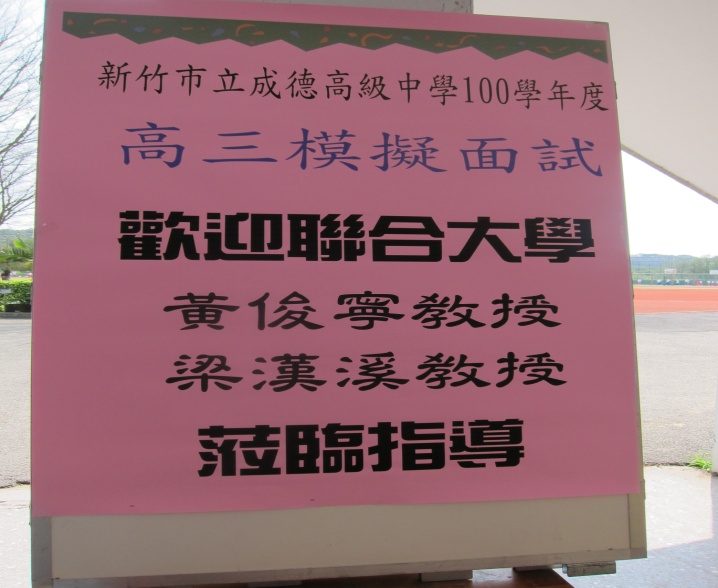 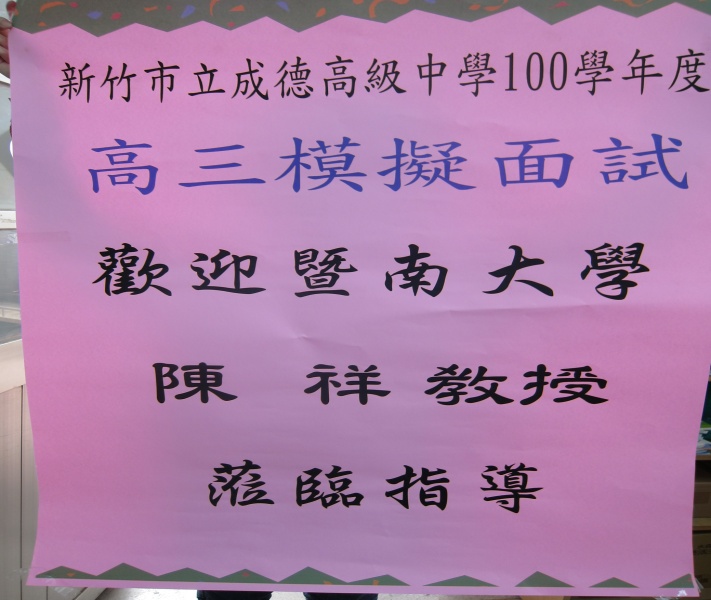 大學教授協助本校辦理模擬面試大學教授協助本校辦理模擬面試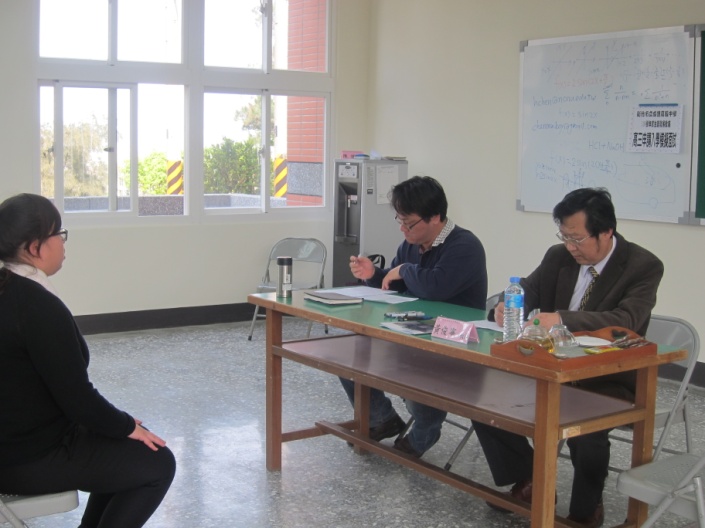 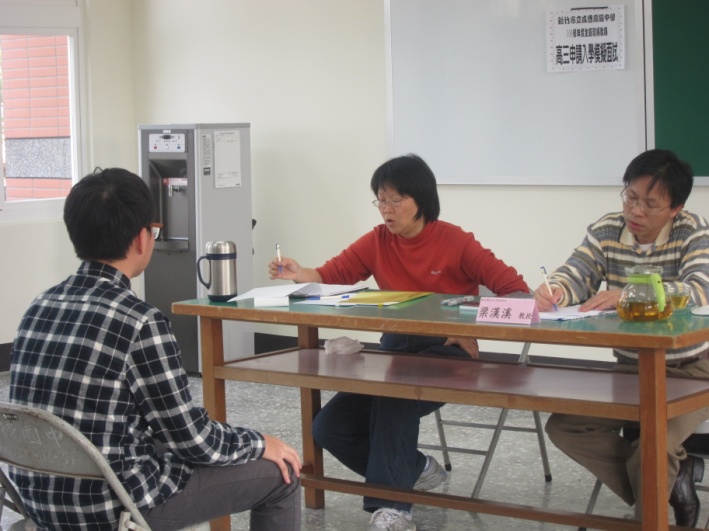 本校主任與老師協助學生面試本校主任與老師協助學生面試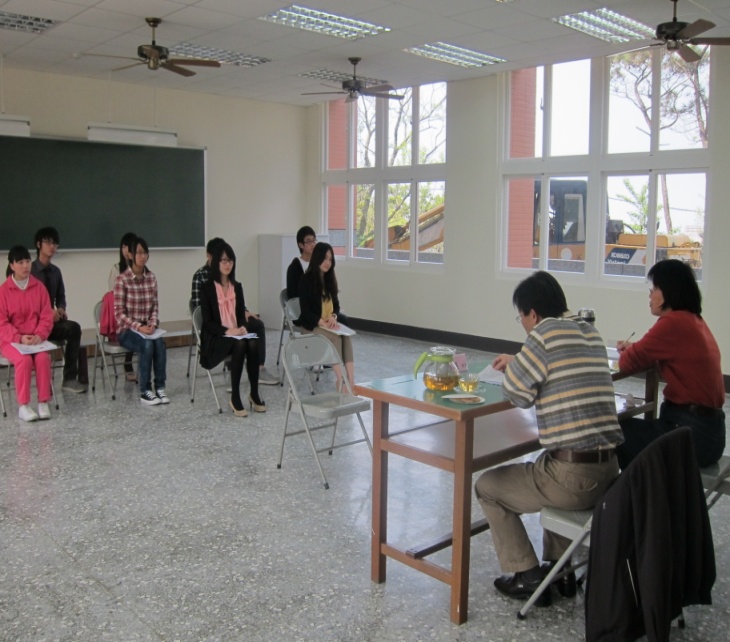 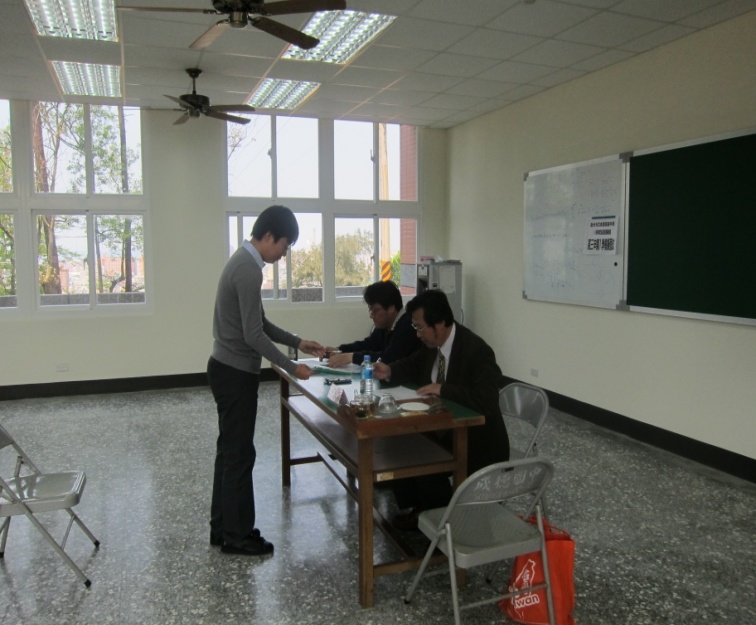 學生實際練習學生實際練習